от 11.06.2019  № 652Об утверждении значений коэффициента категории арендатора земельного участка из земель населенных пунктов, на котором расположены объекты недвижимости, применяемого при определении размера арендной платы за земельные участки, государственная собственность на которые не разграничена, расположенные в административных границах городского округа город-герой ВолгоградВ соответствии с Земельным кодексом Российской Федерации, Федеральным законом от 06 октября 2003 г. № 131-ФЗ «Об общих принципах организации местного самоуправления в Российской Федерации», Законом Волгоградской области от 26 декабря 2016 г. № 136-ОД «О перераспределении полномочий между органами местного самоуправления городского округа город-герой Волгоград и органами государственной власти Волгоградской области по предоставлению земельных участков, государственная собственность на которые не разграничена, и признании утратившими силу отдельных законов Волгоградской области», постановлением Администрации Волгоградской области от 22 августа 2011 г. № 469-п «Об утверждении Порядка расчета арендной платы за земельные участки, государственная собственность на которые не разграничена, и земельные участки, находящиеся в собственности Волгоградской области, предоставленные в аренду без торгов», руководствуясь статьями  5, 7, 39 Устава города-героя Волгограда, администрация ВолгоградаПОСТАНОВЛЯЕТ:1. Утвердить прилагаемые значения коэффициента категории арендатора земельного участка из земель населенных пунктов, на котором расположены объекты недвижимости, применяемого при определении размера арендной платы за земельные участки, государственная собственность на которые не разграничена, расположенные в административных границах городского округа город-герой Волгоград.2. Настоящее постановление вступает в силу со дня его официального опубликования.Глава Волгограда									В.В.ЛихачевУТВЕРЖДЕНЫпостановлениемадминистрации Волгоградаот 11.06.2019  № 652ЗНАЧЕНИЯ коэффициента категории арендатора земельного участка из земель населенных пунктов, на котором расположены объекты недвижимости, применяемого при определении размера арендной платы за земельные участки, государственная собственность на которые не разграничена, расположенные в административных границах городского округа город-герой Волгоград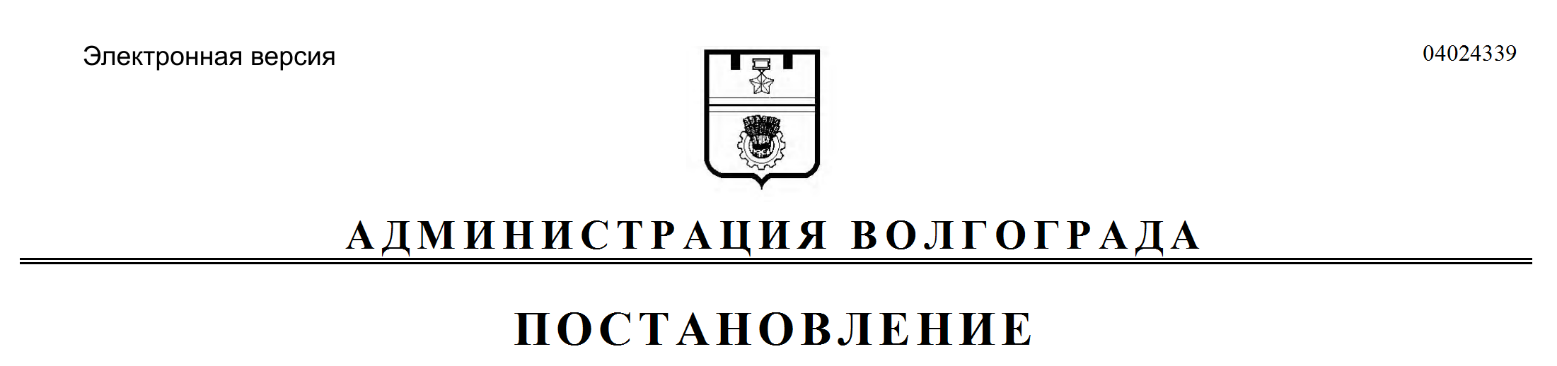 № п/пКатегория арендатораЗначение коэффициента категории арендатора(Кказ)1231.1.Лица, использующие земельные участки для размещения (эксплуатации) объектов, предназначенных для осуществления образовательной деятельности1,01.2.Лица, использующие земельные участки для размещения (эксплуатации) объектов, предназначенных для осуществления медицинской деятельности 1,01.3.Лица, использующие земельные участки для размещения (эксплуатации) детско-юношеских спортивных школ, школ олимпийского резерва, клубов физической подготовки, теннисных кортов, гребных баз, катков, велотреков, стрельбищ, шахматно-шашечных клубов, бассейнов0,91.4.Лица, использующие земельные участки для размещения (эксплуатации) объектов общероссийских физкультурно-спортивных объединений (союзов, ассоциаций) по различным видам спорта, общественно-государственных физкультурно-спортивных обществ, образовательных учреждений и научных организаций 
в области физической культуры и спорта0,91.5.Лица, использующие земельные участки для размещения (эксплуатации) автостоянок1,01.6.Лица, использующие земельные участки для размещения (эксплуатации) станций технического обслуживания, автомоек1,01231.7.Лица, использующие земельные участки для размещения (эксплуатации) объектов общественного питания 0,71.8.Лица, использующие земельные участки для размещения (эксплуатации) промышленных и производственных объектов 1,01.9.Лица, использующие земельные участки для размещения (эксплуатации) объектов, предназначенных для осуществления деятельности по складированию и хранению 1,01.10.Лица, использующие земельные участки для размещения (эксплуатации) автозаправочных станций1,01.11.Лица, использующие земельные участки для размещения (эксплуатации) объектов, предназначенных для оказания ритуальных услуг1,01.12.Лица, использующие земельные участки для размещения (эксплуатации) объектов, предназначенных для осуществления торговой деятельности1,01.13.Лица, использующие земельные участки для размещения (эксплуатации) объектов административно-офисного назначения1,01.14.Лица, использующие земельные участки для размещения (эксплуатации) объектов, предназначенных для осуществления иных видов деятельности1,01.15.Лица, использующие земельные участки для размещения (эксплуатации) объектов бытового обслуживания населения1,01.16.Лица, использующие земельные участки для размещения (эксплуатации) автопарков, автобаз, транспортно-пересадочных узлов1,01.17.Предприятия, осуществляющие перевозку пассажиров автомобильным транспортом общего пользования (за исключением такси) по государственному или муниципальному заказу по тарифам, регулируемым органами государственной власти или органами местного самоуправления, с предоставлением льгот по проезду в соответствии с законодательством Российской Федерации и Волгоградской области, у которых выручка от указанной деятельности составляет более
50 процентов в общей сумме выручки предприятия от продажи товаров, работ, услуг (за минусом налога на добавленную стоимость, акцизов и аналогичных обязательных платежей)1,0